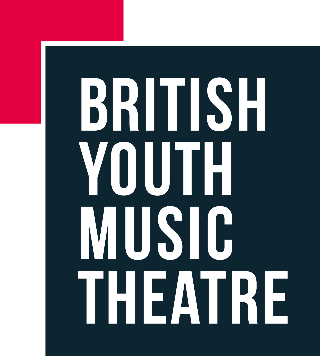 Job Description and Person SpecificationPerson SpecificationBritish Youth Music Theatre (formally Youth Music Theatre UK) is seeking an Admissions Manager with demonstrable experience in the educational, pastoral care or entertainment industries. This is an exciting opportunity for a professional with a combination of strong administrative and IT skills and good people management. It forms part of the energetic and talented team that supports this amazing national charity.We are open to applications from candidates with a wide range of experience and a significant track record in administration and management.  The post requires of the candidate methodical working, clear communication, excellent organisational and time management skills and an engaging personality. They also need to be either conversant with or quickly capable of acquiring skills in IT systems including the backend of our website database, the company database, various Google docs, a variety of Excel spreadsheets and various payment systems such as Paypal, Direct Debits, etc. Most of BYMT’s courses take place during school holidays and as a result, annual leave is generally not allowed during the period 15 July to 1 September. The successful candidate will join a small team of staff in our new South East London offices at Mountview Academy in Peckham. The Academy houses 500 students and is a busy hub for all types of theatre courses. Past BYMT staff now work in major arts venues including the Globe, English National Ballet, National Gallery, English National Opera and Sadler’s Wells, in other charities such as The Clink and Anthony Nolan Trust, and within the political world including 10 Downing Street! Peckham is reached via Overground from Kings Cross, London Bridge and Victoria or by a 15 minute bus ride from Elephant and Castle underground. Qualifications/ExperienceGood all round level of education preferably up to degree level;A minimum 5 years relevant experience of administrative systems;Skills and AttitudeStrong administrative skills Rapid acquisition of new data and IT skillsExcellent communication and writing skillsAbility to build relationships with parents and young people principally over the phone and by emailConfidence in your own abilityPersistence in pursuing outstanding course fees The ability to show empathy, especially to families in distressExcellent time management skillsAbility/DispositionThe post holder will need to have:Good people skills and be a team playerThe ability to work on their own initiativeA rapport with a variety of people including young people, their parents, theatre staff and teachersAn understanding of issues affecting young people and their parentsA knowledge of and interest in theatreExcellent planning skills and good time managementThe ability to prioritise tasks and work under pressureAvailable to work away from home for brief periods during school holidaysMotivationGenuine interest in young people Love of the arts and the benefits they can bring to young people Ambition to grow the company at a significant point in its development.Recruitment processPotential applicants should complete the application form and email it to mail@bymt.org by Sunday 3 October 2021.Interviews Tuesday 5, Wednesday 6 and Thursday 7 October.Please inform us if you have any access needs or requirements.Starting date: October/November 2021. British Youth Music Theatre is committed to equality of opportunity in all its employment practices, policies and procedures. To this end, within the framework of the law, we are committed as far as possible to achieving and maintaining a workforce that broadly reflects the local community within which we operate. No employee or potential employee will therefore receive less favourable treatment due to their race, creed, colour, nationality, ethnic origin, religion, sex change, sexual orientation, marital status, connections with a national minority, membership or non-membership of a trade union or, disability and age unless justifiable.https://britishyouthmusictheatre.org/British Youth Music Theatre | Mountview | 120 Peckham Hill St | London SE15 5JT020 8563 7725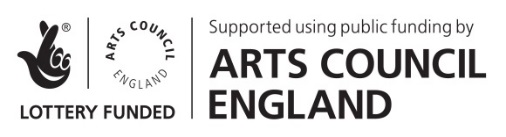 TitleAdmissions Manager (Theatrical Courses)Responsible toExecutive ProducerResponsible forIntern/work experience (when available)Internal RelationsHead of DevelopmentFinance OfficerWelfare ManagerExternal RelationsYoung people on BYMT residential coursesParents and CarersCreative, technical and pastoral staff on YMT coursesTeachers and schoolsSuppliersFreelance creative staffRoleThe Admissions Manager post is a full-time post within the Operations Department. This post is a critical one within our organisation. It oversees the recruitment of young people through auditions and other open access means onto our annual programme of courses and theatre productions. The total number of young people participating annually is in the region of 700 and growing. As well as recruitment the post holder is responsible for ensuring payment of course fees, maintaining liaison with parents and young people and relaying key pastoral issues to the Welfare Team.Specific tasks include:Acting as first point of contact for parents and YPPlanning and administering the February Auditions tour and other online Auditions through the yearCollating application data from website and google docsPreparing young people’s applications for the casting teamsSending out offer letters to young people and their parentsEnrolling young people onto all BYMT courses and preparing all the necessary paperwork for courses and productionsLiaising with parents/carers where family problems (including family breakdown, bereavement, severe financial pressures) make participation difficult or stressfulSetting up payment schemes and direct debitsEnsuring payment of all course fees on timeLiaising with Finance on late payments or likely defaultsPreparing data regarding YP for all Planning and Production meetingsAttending all production meetings Liaising with the Development Department and managing the BYMT Bursary Programme Attending company productions and acting as an ambassador to parents, bursary funders and current and potential partnersOverseeing the organisations monitoring and evaluation processesAdditional tasks includeRecruitment of work experience placementsCoordinating the Trinity exams including entering all courses, writing up examiners notes and circulating, sending certificates to YPAnnually review young people’s paperworkWork with Development and Marketing departments regarding statistics on participants of BYMT activityTerms and conditionsProbationary period 5 months. Salary - £26-30,000 p.a. depending on experience.Office hours – 9.30 am to 6.00 pm although the company is flexible in its approach to working hours. Most of BYMT’s courses take place during school holidays and as a result, annual leave is generally not allowed during the period 15 July to 1 September. Occasional evenings and weekends will be required and time off in lieu will be granted for additional hours worked.The postholder will be entitled to four weeks (20 days) annual paid holiday.The postholder will be encouraged to attend BYMT activities and projects which will, almost always, be in addition to the normal working hours. These will take place principally during the summer holiday period and could be anywhere from Aberdeen to Plymouth. Travel expenses, accommodation and food allowances will be made available on these occasions. Presentation – casual in the office but formal for meetings with funders/parents and other partnering organisations.